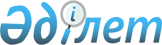 Об утверждении Перечня кодов, присваиваемых областям, городам республиканского значения, столице, районам и городам областного (районного) значения для целей формирования кадастровых номеров земельных участковПриказ Министра национальной экономики Республики Казахстан от 6 марта 2015 года № 188. Зарегистрирован в Министерстве юстиции Республики Казахстан 10 апреля 2015 года № 10672.
      В соответствии с пунктом 4 статьи 155 Земельного кодекса Республики Казахстан ПРИКАЗЫВАЮ:
      1. Утвердить прилагаемый Перечень кодов, присваиваемых областям, городам республиканского значения, столице, районам и городам областного (районного) значения для целей формирования кадастровых номеров земельных участков. 
      2. Комитету по делам строительства, жилищно-коммунального хозяйства и управления земельными ресурсами Министерства национальной экономики Республики Казахстан обеспечить в установленном законодательством порядке:
      1) государственную регистрацию настоящего приказа в Министерстве юстиции Республики Казахстан;
      2) в течение десяти календарных дней после государственной регистрации настоящего приказа его направление на официальное опубликование в периодических печатных изданиях и в информационно-правовой системе "Әділет";
      3) размещение настоящего приказа на интернет-ресурсе Министерства национальной экономики Республики Казахстан.
      3. Контроль за исполнением настоящего приказа возложить на курирующего вице-министра национальной экономики Республики Казахстан. 
      4.. Настоящий приказ вводится в действие по истечении десяти календарных дней после его официального опубликования. Перечень кодов, присваиваемых областям, городам республиканского значения, столице, районам и городам областного (районного) значения для целей формирования кадастровых номеров земельных участков
      Сноска. Перечень кодов - в редакции приказа Министра сельского хозяйства РК от 04.04.2024 № 118 (вводится в действие по истечении десяти календарных дней после дня его первого официального опубликования).
					© 2012. РГП на ПХВ «Институт законодательства и правовой информации Республики Казахстан» Министерства юстиции Республики Казахстан
				
      Министр

Е. Досаев
Утвержден приказом
Министра национальной экономики
Республики Казахстан
от 6 марта 2015 года № 188
№ п/п
Административно-территориальная единица
Код
Глава 1. Акмолинская область
Глава 1. Акмолинская область
Глава 1. Акмолинская область
1
Акмолинская область
01
2
Аккольский район
001
3
Астраханский район
002
4
Атбасарский район
003
5
Сандыктауский район
004
6
Аршалынский район
005
7
Ерейментауский район
006
8
Егиндыкольский район
007
9
Коргалжынский район
008
10
Буландынский район
009
11
Целиноградский район
011
12
Шортандинский район
012
13
город Акколь
014
14
город Атбасар
015
15
город Ерейментау
016
16
город Макинск
017
17
город Степногорск
018
18
поселок Шантобе
019
19
Зерендинский район
160
20
Бурабайский район
171
21
район Биржан сал
172
22
поселок Заозерный
173
23
город Кокшетау
174
24
город Степняк
176
25
город Щучинск
177
26
Жаркаинский район
275
27
Есильский район
277
28
Жаксынский район
278
29
город Державинск
283
30
город Есиль
284
31
поселок Красногорский
285
32
город Косшы
332
Глава 2. Актюбинская область
Глава 2. Актюбинская область
Глава 2. Актюбинская область
33
Актюбинская область
02
34
Алгинский район
022
35
Байганинский район
023
36
Айтекебийский район
024
37
Иргизский район
025
38
Мугалжарский район
027
39
Каргалинский район
028
40
Мартукский район
029
41
Темирский район
031
42
Уилский район
032
43
Хобдинский район
033
44
Хромтауский район
034
45
Шалкарский район
035
46
город Актобе
036
47
город Алга
037
48
город Кандыагаш
038
49
город Темир
039
50
город Хромтау
040
51
город Шалкар
041
52
город Эмба
042
Глава 3. Алматинская область
Глава 3. Алматинская область
Глава 3. Алматинская область
53
Алматинская область
03
54
Балхашский район
043
55
Енбекшиказахский район
044
56
Жамбылский район
045
57
Илийский район
046
58
Карасайский район
047
59
Райымбекский район
050
60
Талгарский район
051
61
Уйгурский район
052
62
город Есик
054
63
город Қонаев
055
64
город Каскелен
056
65
город Талгар
057
66
Кегенский район
323
67
город Алатау
341
Глава 4. Атырауская область
Глава 4. Атырауская область
Глава 4. Атырауская область
68
Атырауская область
04
69
Жылыойский район
059
70
Индерский район
060
71
Исатайский район
061
72
Кызылкогинский район
062
73
Курмангазинский район
063
74
Макатский район
064
75
Махамбетский район
065
76
город Атырау
066
Глава 5. Восточно-Казахстанская область
Глава 5. Восточно-Казахстанская область
Глава 5. Восточно-Казахстанская область
77
Восточно-Казахстанская область
05
78
Глубоковский район
068
79
Зайсанский район
069
80
район Алтай
070
81
Катон-Карагайский район
071
82
Курчумский район
072
83
Тарбагатайский район
078
84
Уланский район
079
85
Шемонаихинский район
080
86
город Зайсан
081
87
город Алтай
082
88
город Риддер
083
89
город Серебрянск
084
90
город Усть-Каменогорск
085
91
город Шемонаиха
086
92
район Самар
334
93
район Үлкен Нарын
337
94
район Марқакөл
338
Глава 6. Жамбылская область
Глава 6. Жамбылская область
Глава 6. Жамбылская область
95
Жамбылская область
06
96
Байзакский район
087
97
Жамбылский район
088
98
Жуалынский район
089
99
Кордайский район
090
100
район имени Турара Рыскулова
091
101
Меркенский район
092
102
Мойынкумский район
093
103
Сарысуский район
094
104
Таласский район
095
105
Шуский район
096
106
город Тараз
097
107
город Жанатас
098
108
город Каратау
099
109
город Шу
100
Глава 7. Западно-Казахстанская область
Глава 7. Западно-Казахстанская область
Глава 7. Западно-Казахстанская область
110
Западно-Казахстанская область
08
111
Бурлинский район
114
112
Жангалинский район
115
113
Жанибекский район
116
114
район Бәйтерек
118
115
Казталовский район
119
116
Каратобинский район
120
117
Сырымский район
122
118
Таскалинский район
124
119
Теректинский район
125
120
Бокейординский район
126
121
Акжаикский район
127
122
Чингирлауский район
128
123
город Аксай
129
124
город Уральск
130
125
город Чапаево
131
Глава 8. Карагандинская область
Глава 8. Карагандинская область
Глава 8. Карагандинская область
126
Карагандинская область
09
127
Актогайский район
102
128
Шетский район
107
129
город Балхаш
108
130
город Приозерск
111
131
Каркаралинский район
133
132
Абайский район
134
133
Нуринский район
136
134
Осакаровский район
137
135
Бухар-Жырауский район
140
136
город Абай
141
137
город Караганда
142
138
город Каркаралинск
143
139
город Сарань
144
140
город Темиртау
145
141
город Шахтинск
146
Глава 9. Кызылординская область
Глава 9. Кызылординская область
Глава 9. Кызылординская область
142
Кызылординская область
10
143
Аральский район
147
144
Жалагашский район
148
145
Жанакорганский район
149
146
Казалинский район
150
147
Кармакчинский район
151
148
Сырдарьинский район
153
149
Шиелийский район
154
150
город Казалинск
155
151
город Кызылорда
156
Глава 10. Костанайская область
Глава 10. Костанайская область
Глава 10. Костанайская область
152
Костанайская область
12
153
Алтынсаринский район
178
154
Житикаринский район
179
155
Камыстинский район
180
156
Карасуский район
181
157
Карабалыкский район
182
158
Костанайский район
183
159
Узункольский район
184
160
Мендыкаринский район
185
161
Наурзумский район
186
162
Денисовский район
187
163
Аулиекольский район
188
164
район Беимбета Майлина
189
165
Сарыкольский район
190
166
Федоровский район
191
167
город Житикара
192
168
город Костанай
193
169
город Лисаковск
194
170
город Рудный
195
171
Амангельдинский район
272
172
Жангельдинский район
276
173
город Аркалык
282
Глава 11. Мангистауская область
Глава 11. Мангистауская область
Глава 11. Мангистауская область
174
Мангистауская область
13
175
Бейнеуский район
196
176
Каракиянский район
197
177
Мангистауский район
198
178
Тупкараганский район
199
179
город Актау
200
180
город Жанаозен
201
181
город Форт-Шевченко
202
182
Мунайлинский район
203
Глава 12. Павлодарская область
Глава 12. Павлодарская область
Глава 12. Павлодарская область
183
Павлодарская область
14
184
Актогайский район
204
185
Баянаульский район
205
186
Железинский район
206
187
Иртышский район
207
188
район Теренкөл
208
189
район Аккулы
209
190
Майский район
210
191
Павлодарский район
211
192
Успенский район
212
193
Щербактинский район
213
194
город Аксу
215
195
село Иртышск
216
196
город Павлодар
218
197
город Экибастуз
219
Глава 13. Северо-Казахстанская область
Глава 13. Северо-Казахстанская область
Глава 13. Северо-Казахстанская область
198
Северо-Казахстанская область
15
199
Айыртауский район
157
200
Уалихановский район
162
201
Тайыншинский район
164
202
район имени Габита Мусрепова
165
203
Акжарский район
167
204
город Тайынша
175
205
Кызылжарский район
220
206
район Магжана Жумабаева
221
207
Жамбылский район
223
208
Есильский район
224
209
Мамлютский район
225
210
район Шал акына
228
211
Аккайынский район
229
212
Тимирязевский район
231
213
город Булаево
232
214
город Мамлютка
233
215
город Петропавловск
234
216
город Сергеевка
235
Глава 14. Туркестанская область
Глава 14. Туркестанская область
Глава 14. Туркестанская область
217
Туркестанская область
19
218
Байдибекский район
286
219
Арысский район
287
220
Мактааральский район
288
221
Казыгуртский район
289
222
Ордабасынский район
293
223
Отырарский район
294
224
Сайрамский район
295
225
Сарыагашский район
296
226
Сузакский район
297
227
Толебийский район
298
228
Тюлькубасский район
300
229
Шардаринский район
301
230
Жетысайский район
325
231
Келесский район
326
232
город Арысь
302
233
город Жетысай
303
234
город Кентау
304
235
город Ленгер
305
236
город Сарыагаш
306
237
город Туркестан
307
238
город Шардара
308
239
район Сауран
331
Глава 15. Город Алматы
Глава 15. Город Алматы
Глава 15. Город Алматы
240
город Алматы
20
241
Алмалинский район
311
242
Ауэзовский район
312
243
Бостандыкский район
313
244
Жетысуский район
314
245
Медеуский район
315
246
Турксибский район
317
247
Алатауский район
321
248
Наурызбайский район
322
Глава 16. Город Астана
Глава 16. Город Астана
Глава 16. Город Астана
249
город Астана
21
250
район Алматы
318
251
район Сары-Арка
319
252
район Есиль
320
253
район Байқоңыр
324
254
район Нура
335
Глава 17. Город Шымкент
Глава 17. Город Шымкент
Глава 17. Город Шымкент
255
город Шымкент
22
256
Абайский район
327
257
Аль-Фарабийский район
328
258
Енбекшинский район
329
259
район Каратау
330
260
район Туран
336
Глава 18. Область Абай
Глава 18. Область Абай
Глава 18. Область Абай
261
область Абай
23
262
Абайский район
236
263
Аягозский район
239
264
Бескарагайский район
240
265
Бородулихинский район
241
266
Жарминский район
243
267
Кокпектинский район
244
268
Урджарский район
248
269
район Ақсуат
333
270
город Семей
252
271
город Курчатов
217
272
город Аягоз
251
273
город Чарск
253
274
район Мақаншы
339
275
район Жаңасемей
340
Глава 19. Область Ұлытау
Глава 19. Область Ұлытау
Глава 19. Область Ұлытау
276
область Ұлытау
25
277
Жанааркинский район
104
278
Улытауский район
106
279
город Жезказган
109
280
город Каражал
110
281
город Сатпаев
112
Глава 20. Область Жетісу
Глава 20. Область Жетісу
Глава 20. Область Жетісу
282
область Жетісу
24
283
Аксуский район
254
284
Алакольский район
255
285
Каратальский район
259
286
Кербулакский район
260
287
Коксуский район
261
288
Панфиловский район
262
289
Сарканский район
263
290
Ескельдинский район
264
291
город Талдыкорган
268
292
город Текели
269
293
город Жаркент
266
294
город Сарканд
267
295
город Уштобе
270
296
город Учарал
271